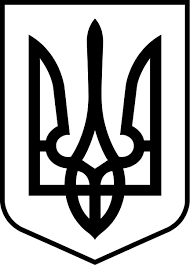 УКРАЇНАМЕНСЬКА МІСЬКА РАДАМенського району Чернігівської області(сорок друга сесія  сьомого скликання)РІШЕННЯ26 серпня 2020 року	№ 369Про клопотання щодо надання згоди на безоплатну передачу у комунальну власність Менської міської об’єднаної територіальної громади майна та бібліотечних фондів КЗ «Менська центральна районна бібліотека»У зв’язку з новим адміністративно-територіальним поділом, та виходячи з важливості збереження для жителів громади бібліотечних фондів та майна, керуючись ст.ст. 26, 60 Закону України «Про місцеве самоврядування в Україні, Бюджетним кодексом України, Законом України «Про добровільне об’єднання територіальних громад», відповідно до Положення про порядок передачі об’єктів права спільної власності територіальних громад сіл, селищ, міста Менського району, затвердженого рішенням 13 сесії 5 скликання Менської районної ради.ВИРІШИЛА:Порушити перед Менською районною радою клопотання про безоплатну передачу із спільної власності територіальних громад сіл, селищ, міста Менського району до власності Менської об’єднаної територіальної громади майна, що перебуває у спільній власності територіальних громад сіл, селищ, міста Менського району, і знаходиться на території населених пунктів громади, згідно Додатку 1 до даного рішення.Надати згоду на прийняття до власності Менської об’єднаної територіальної громади майна, згідно п.1 даного рішення.Контроль за виконанням рішення покласти на заступників міського голови з питань діяльності виконкому Менської міської ради.Міський голова							Г.А.Примаков